Условия, необходимые для создания социальной 
(индивидуальной) ситуации развития (п.3.2.1., п.3.2.5.)Обеспечение эмоционального благополучия ребенка через:непосредственное общение с каждым ребенком;образовательная деятельность на основе взаимодействия взрослого с детьми, ориентир на его интересы и возможности;уважительное отношение к чувствам и потребностям ребенка.Поддержка индивидуальности и инициативы через:создание условий для выбора: деятельности, партнеров, места, материала и др.;создание условий для принятия решений, выражения чувств и мыслей;недирективную помощь детям, поддержка инициативы и самостоятельности в разных видах деятельности.Установление правил взаимодействия в разных ситуациях:создание условий для позитивных, доброжелательных отношений между детьми с учетом национально-культурных, религиозных и социальных общностей, ОВЗ;развитие коммуникативных способностей;развитие умений работать в группе сверстников.Вариативность развивающего образования в ЗБР.Взаимодействие с родителями: просвещение; включение в образовательный процесс, выявление потребностей, поддержка образовательных инициатив.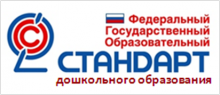 «Целевые ориентиры 
ФГОС дошкольного образования»Целевые ориентиры ДО – это социально-нормативные возрастные характеристики ВОЗМОЖНЫХ достижений ребенка на этапе завершения дошкольного образованияСтандарт для дошкольного учреждения – это требование нового закона об образовании, в котором дошкольное образование признано уровнем общего образования. Стандарт (ФГОС) имеет  требования к результатам (целевые ориентиры), но это не означает, что выпускникам детских садов придётся сдавать экзамены! При этом с помощью мониторинговых исследований на разных этапах можно и нужно будет фиксировать уровень развития ребенка, чтобы педагоги дошкольных учреждений, родители понимали, над чем работать дальше.Для чего нужны целевые ориентиры?1. Построение единой образовательной политики на уровне дошкольного образования, как в конкретном дошкольном учреждении, так и на всем пространстве РФ.Для решения задач: - реализации образовательной  программы дошкольного учреждения;- анализа качества профессиональной деятельности педагога; - информирования родителей о цели дошкольного образования и взаимодействие с семьями по развитию ребенка.2. Построение индивидуальной стратегии развития ребенка.Почему нет четких конкретных (должных) 
образовательных достижений?1. Особенности развития ребенка: гибкость, пластичность нервной системы; высокий разброс вариантов развития;непосредственность, непроизвольность и невозможность вменения ребенку ответственности за результат.2. Особенности дошкольного образования (необязательность уровня дошкольного образования).Запреты в использовании целевых ориентиров 
(п.4.3, п.4.5)Не подлежат непосредственной оценке, в том числе в виде педагогической диагностики.Освоение программы не сопровождается промежуточной и итоговой аттестацией.Не могут служить основанием при решении управленческих задач, включая: аттестацию педагогических кадров; оценку качества образования; оценку, как итогового, так и промежуточного уровня развития детей; распределение стимулирующего фонда оплаты.В процессе построения единой образовательной политики на уровне ДОУ (реализация ООП ДОУ)оценка индивидуального развития ребенка, связанного с оценкой эффективности педагогических действий разработка ( коррекция) индивидуальной стратегии развития ребенка может проводиться в форме педагогической диагностики.Психологическая диагностика – это изучение индивидуальных психологических особенностей ребенка:Педагогическая диагностика – это изучение достижения ребенком индивидуальных возможных ориентиров:Кто проводитКвалифицированный педагог-психологУсловия 
проведенияС согласия родителейИспользование результатовКвалифицированная коррекция развития, психологическое сопровождение развития ребенкаКто проводитВоспитатель группыУсловия 
проведенияС согласия родителейИспользование результатовКвалифицированная педагогическая коррекция развития, педагогическое  сопровождение развития ребенка